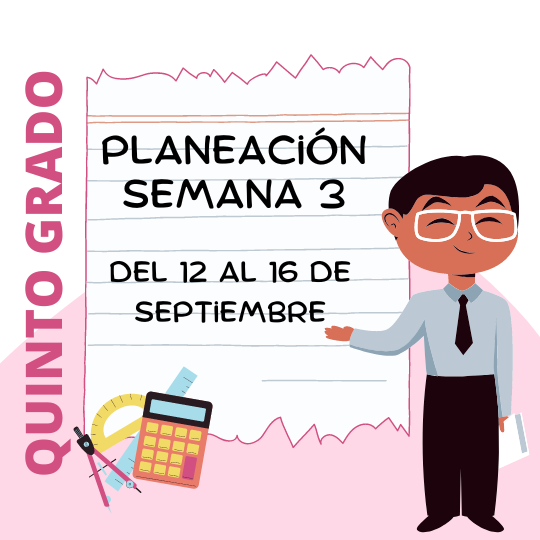 ACTUALIZANDO. VisitaChannelkids.com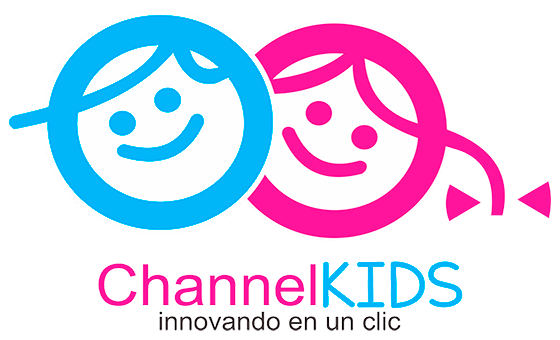 Subimos las planeaciones todos los martes